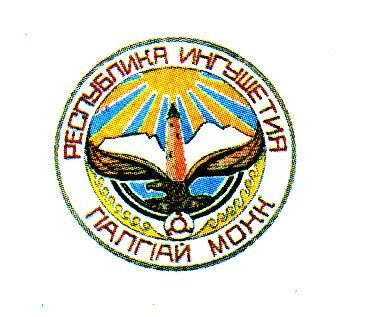 ЗАКОНРЕСПУБЛИКИ ИНГУШЕТИЯО внесении изменений в Закон Республики Ингушетия                                            «О государственной гражданской службе Республики Ингушетия»ПринятНародным СобраниемРеспублики Ингушетия                                        26 марта  2015 годаСтатья 1Внести в Закон Республики Ингушетия от 30 ноября 2005 года         №45-РЗ «О государственной гражданской службе Республики Ингушетия» (газета «Ингушетия», 2005, 3 декабря; 2007, 14 июня; 2009, 24 октября; 2011, 18 января, 6 октября; 2012, 27 декабря; 2013, 7 декабря; 2014,             7 марта) следующие изменения:1) в статье 10:а) в части 1 слова «(государственной службы иных видов)» исключить;б) в части 5 слова «(государственной службы иных видов)» исключить;в) в части 51 слова «(государственной службы иных видов)» исключить;2) часть 1 статьи 11 изложить в следующей редакции:«1. Сведения о своих доходах, об имуществе и обязательствах имущественного характера, а также о доходах, об имуществе и обязательствах имущественного характера членов своей семьи представителю нанимателя представляют:1) гражданин, претендующий на замещение должности гражданской службы, - при поступлении на службу;2) гражданский служащий, замещающий должность гражданской службы, включенную в перечень, установленный нормативными правовыми актами Республики Ингушетия, - ежегодно не позднее срока, установленного нормативными правовыми актами Республики Ингушетия.»;3) статью 18 признать утратившей силу.Статья 2Настоящий Закон вступает в силу по истечении десяти дней со дня его официального опубликования.               Глава       Республики Ингушетия                                                          Ю.Б.  Евкуров              г. Магас  «___»_________2015 года            №______